Referral for Counselling or Art Psychotherapy 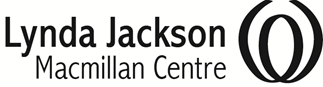 LJMC counselling and art psychotherapy is available for patients (and their families) receiving NHS treatment under the care of an MVCC oncologist. Details of the person being referred Name: 									Date of birth:Address:Email:male     female  			patient     carer*  *if carer: relationship to patient:	patient’s name & DOB:Patient’s oncologist: 	hospital or NHS no:	Preferred contact phone number:Alternative contact phone number:If someone else answers the call, is it acceptable to leave a message with them? yes     no  	GP name & address: Medical DetailsCancer diagnosis: Types of treatment (completed, planned or current with start/end dates):ReferrerReferred by:       				position:      				phone:    		Date of referral:Form completed by (if different to above):LJMC referrals only: referral made via helpline 		 drop-in  LJMC use Assessment booked: date:			time:		therapist:				other (withdrew/discontinued/referred on):NeedsPlease ask the person you are referring these questions*:How distressed have you  been over the last week? 1     2       3       4       5       6       7       8       9       10 No distress                                                                            	Extreme distressWhat issues are you seeking help with?  anxiety	 depression 	 concerns about death 	 body image concerns	 uncertainty about the future	 poor self-confidence 	 panic attacks	 sleep problems	 relationship problems	 fear of treatment  other needs: please enter details in box belowHave you had counselling at LJMC before? Yes   No   (if yes, please enter details in box below)	Are you currently having counselling with another service? Yes   No   (enter details below)Have you been referred to any other counselling service? Yes  No    (enter details below)*If you did not ask the person directly:are these your judgements?   the person’s representative’s (e.g. relative) judgements?  have you directly gained consent from the person to be referred? Yes  No    (if no, enter reasons below)Other information to be passed to counselling team: (e.g. person’s needs such as mobility or language needs, if holistic needs assessment done, other referrals, preferences)